NacrtCrna Gora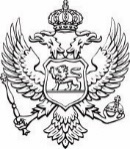 Uprava za vodeK O N C E S I O N I   A K TZA DAVANJE KONCESIJE ZA KORIŠĆENJE DIJELA VODA SA IZVORIŠTA „VELIKI MALJEN“, OPŠTINA ŠAVNIK, ZA POTREBE FLAŠIRANJA, ODNOSNO PAKOVANJA ILI DOPREMANJE VODE U KOMERCIJALNE SVRHEPodgorica, jun 2024. godine                                                                                       NacrtNa osnovu člana 18 tačka 6 Zakona o koncesijama („Službeni list CG“, broj 08/09, 73/19 i 125/23), Vlada Crne Gore, na sjednici od ________ 2024. godine, usvojila je KONCESIONI AKTza davanje koncesije za korišćenje dijela voda sa izvorišta „Veliki Maljen“, opština Šavnik, za potrebe flaširanja, odnosno pakovanja ili depremanje vode u komercijalne svrhe Koncesioni akt sadrži podatke, informacije i analize vezane za davanje koncesije za korišćenje dijela voda sa izvorišta „Veliki Maljen“ Opština Šavnik, za potrebe flaširanja, odnosno pakovanja ili dopremanja vode u komercijalne svrhe. Ovaj dokument definiše aktivnosti i obaveze ponuđača za vrijeme trajanja javnog nadmetanja, kao i uslove i obaveze koje treba da ispuni koncesionar za vrijeme obavljanja koncesione djelatnosti.Primjenom zakonskih i drugih propisa pristup u sprovođenju procedure davanja koncesija zasniva se na jednakim, transparentnim i nediskriminatorskim uslovima, uz nadoknadu koja je adekvatna valorizaciji prirodnog bogatstva, kako bi se na optimalan način koristio ovaj vodni resurs.Koncesije se daju na osnovu javnog oglasa putem javnog nadmetanja u otvorenom postupku (u daljem tekstu: otvoreni postupak).Otvoreni postupak obuhvata:- javno oglašavanje;- otkup tenderske dokumentacije;- dostavljanje ponuda od strane ponuđača u ostavljenom roku; - otvaranje blagovremeno pristiglih ponuda, po redosljedu prijema; - vrednovanje i rangiranje ponuda od strane Tenderske Komisije;- utvrđivanje obrazloženog predloga za davanje koncesije i izbor najpovoljnijeg ponuđača.Cilj javnog nadmetanja je uspostavljanje ravnopravnosti svih zainteresovanih subjekata, odnosno učesnika u postupku davanja predmetne koncesije, izbor kvalitetnog ponuđača, kao i stvaranje uslova za rješavanje otvorenih pitanja od značaja za ostvarivanje prava na koncesiju.Na značaj davanja koncesija u oblasti flaširanja vode, ukazuje činjenice da se radi o izgradnji objekata čiste tehnologije, što je izuzetno značajno sa ekološkog aspekta, zatim o korišćenju voda kao obnovljivog prirodnog resursa, izvozno orjentisanim programima, u smislu smanjenja spoljno - trgovinskog deficita, zapošljavanju i ubrzanom razvoju, najčešće manje razvijenih područja Crne Gore, kao i plaćanju koncesione naknade za korišćenje voda, čime se na najbolji mogući način valorizuje ovaj prirodni resurs.Dosadašnja iskorišćenost voda i mogućnost daljeg i sveobuhvatnog korišćenja nameću potrebu za, njihovim daljim istraživanjima, eksploatacijom i korišćenjem, u skladu sa dostignućima nauke, tehnike i tehnologije i racionalnim upravljanjem vodama prema međunarodnim standardima.Opis koncesije, lokacija i granice područja za izvorište „Veliki Maljen“ Opština Šavnik Predmet koncesije je korišćenje dijela sa izvorišta „Veliki Maljen“, opština Šavnik, za potrebe flaširanja, odnosno pakovanja ili dopremanja vode u komercijalne svrhe.  Izvorište „Veliki Maljen“ nalazi se u selu Gornja Bukovica, Opština Šavnik. Lokacija izvorišta je u neposrednoj blizini saobraćajnice Nikšić - Šavnik - Žabljak, na nadmorskoj visini cca 1.310 m, udaljeno od Žabljaka 15 km, a od Šavnika 20 km. Okolina vrela je veoma čista i zdrava sredina, sa brojnim pojavama manjih ili većih planinskih rečica i izvora, među kojima pored vrela Maljen treba naročito istaći i vrelo rijeke Bukovice i jezero na samom mjestu isticanja. Može se s pravom reći, da ukupno posmatrano, ovo područje ima veliku perspektivu kao očuvana oaza zdrave vode i hrane, što je svakako veoma bitno za dalji razvoj ovog kraja. Karstni izvori Veliki i Mali Maljen, predstavljaju jedinstveno isticanje iz bogate karstne izdani formirane u trijaskim krečnjacima Bukovičke gore. Veliki i Mali Maljen su na rastojanju od 30-35m, na nešto nižoj koti za 2-3 m. Veliki Maljen je uređen i kaptiran, dok Mali Maljen i dalje ističe kroz glacijalni materijal. Prema dosadašnjim raspoloživim podacima i urađenih kompletnih analiza, fizičkog i hemijskog sastava konstatovano je da je voda Velikog Maljena dobrog kvaliteta. Temperatura voda je tokom godine dosta stabilna i iznosi 5 - 5,5°C. Vode izvorišta „Veliki Maljen“ su sa suvim ostatkom 150 - 250 mg/l, malomineralizovane, hidrokarbonatno - kalcijske. Na osnovu dosada urađenih analiza u svim parametrima ove vode su znatno ispod maksimalno dozvoljenih koncentracija elemenata koji su predviđeni pozitivnim propisima. Kvalitet voda je dokazan, kako na bazi analiza tako i na tržištu, jer voda koja je pakovana sa ovog izvora pod nazivom Diva izuzetno je tražena na domaćem tržištu. Za izvorište „Veliki Maljen“ davne 1999. godine potpisan je Ugovor o prenošenju prava korišćenja dijela voda sa predmetnog izvorišta, u količini od 5l/s, i isti je raskinut u skladu sa Zaključkom Vlade Crne Gore br: 06-112/3 od 31. januara 2013. godine. Koncesionar „Eko Per“ d.o.o. Šavnik, shodno zakonskoj proceduri, zaključio je Ugovor o koncesiji za korišćenje dijela voda sa izvorišta Veliki Maljen, u količini od 5 l/s, i posjeduje fabriku koja posluje pod nazivom vode „Diva“.Međutim, imajući u vidu da se radi o izvorištu velike izdašnosti, pokrenuta je inicijativa od strane preduzeća „Per Aqua“ d.o.o. Šavnik za korišćenje dijela voda za potrebe flaširanja vode sa izvorišta „Veliki Maljen“ opština Šavnik, u količini od 5l/s. Predmetna inicijativa sadržana je u Planu davanja koncesija u oblasti voda za 2024. godinu, koji je usvojen od strane Vlade Crne Gore, broj: 08-319/24-1566/2 od 04.04.2024. godine. Izvorište „Veliki Maljen“ je velike izdašnosti koji je ustaljenog kapaciteta. Međutim, da bi se dokazala izdašnost izvorišta kao i opravdanost pokretanja postupka dodjele koncesije, dostavljena je dopuna zahtjeva sa analizama, i to: hidrološka studija - analiza kapaciteta izvora Veliki Maljen, analiza opravdanosti ostvarivanja javnog interesa davanjem koncesije i analiza ekonomske opravdanosti investicionog projekta. Uprava za vode, shodno dostavljenim mjerenjima u dijelu izdašnosti izvorišta tražila je dopunu zahtjeva od strane Zavoda za hidrometeorologiju i seizmologiju. Aktom br. 01-1700/4 od 10.06.2024. godine od strane Zavoda dostavljena je Informacija u vezi sa izvršenim mjerenjima na izvorištu Veliki Maljen. Mjerenja su izvršena nizvodno od kaptaže, kada nije bilo zahvatanja vode, u neposrednoj zoni isticanja. Takođe, vršena su mjerenja mini-hidrometrijskim krilom (AOTT) primjenjujući standardnu metodu mjerenja protoka vode u otvorenim tokovima - metoda za određivanje protoka mjerenjem brzine i površine (metoda površina - brzina), standardna ISO 748 i ista je obrađena u softverskom programu za obradu mjerenja HM. Od strane Zavoda dostavljeni su izvještaji o mjerenjima i podaci o padavinama za jun, jul i avgust 2023. godine, sa klimatološke stanice Šavnik. Na osnovu dostavljenih mjerenja, izdašnost se kretala od 26 l/s u junu, 51 l/s u julu i 19 l/s u avgustu mjesecu.U dijelu vlasničke strukture, društvo „Per Aqua“ d.o.o. Šavnik čine: privredno društvo „Stadion“ d.o.o. Podgorica sa udjelom 45%, fizičko lice Marko Perišić sa udjelom 50% i fizičko lice Radule Raonić sa udjelom 5%. Planirano je realizacijom investicionog projekta otvaranje novih radnih mjesta i smanjenje broja nezaposlenih u ruralnom području, smanjenje trgovinskog deficita kroz smanjenje uvoza flaširanih voda. Realizacijom investiocionog projekta već u 2025. godini supstituisala bi za četvrtinu uvoz ukupnih količina voda, odnosno oko 35% uvoza negaziranih voda, pri čemu bi se izvoz povećao 16 puta, na 16 miliona litara kao i povećanje prihoda budžeta po osnovu poreza i naknada. Strategija preduzeća „Per Aqua“ d.o.o. Šavnik, shodno Investicionom projektu, planira velika materijalna ulaganja i lansiranje novih proizvoda gazirane vode sa ukusima. Očekivanja su da će se uvođenjem novih proizvoda u naredne tri godine ukupna realizacija povećati za najmanje 20%, što će dodatno pozitivno uticati na sve ekonomske parametre investicionog projekta koji je po indikatorima finansijskih analiza ekonomski opravdan.Osnovni parametri za ocjenu ekonomske opravdanosti investicije Činjenice koje su relevantne za ocjenu opravdanosti investicije su da investitor ima stabilnu tržišnu poziciju kada je u pitanju postojeća djelatnost flaširanja vode koja mu omogućava da projektuje razvoj proizvodnih kapaciteta i širenje tržišnog potencijala sa ostvarivanjem sopstvene akumulacije i uz korišćenje povoljnih kreditnih sredstava, a takođe investitor ima potencijala i da postane tržišni lider u Crnoj Gori i šire kada je u pitanju flaširanje voda.U budućnosti se predviđa rast prodaje flaširanih voda na tržištima razvijenih zemalja. Takođe, očekuju nastavak aktivnosti vodećih svjetskih kompanija na ovim tržištima u pogledu daljeg razvoja i pozicioniranja tržišnih marki i diferenciranja proizvodnog asortimana u pravcu zadovoljavanja određenih potreba pojedinih potrošačkih grupa, kao i sve veću proizvodnju kulera za vodu i malih pakovanja koji su u proteklom periodu značajno uticali na rast potrošnje na ovim tržištima.Tendencija rasta potrošnje vode u zemljama u tranziciji i pojedinim zemljama u razvoju, u proteklom periodu, ukazuje na značaj koji ove zemlje mogu imati u budućnosti. Osnovni razlozi koji su uticali na porast upotrebe flaširanih voda u ovim zemljama su:postepeno povećanje kupovne moći stanovništva,sve veća zabrinutost u pogledu kvaliteta obične pijaće vode u tim zemljama,veća svjesnost o zdravstvenim kvalitetima upotrebe mineralnih voda.Najveći faktor za povećanje prodaje, predstavlja povećanje kupovne moći stanovništva. Svako poboljšanje životnog standarda utiče na korišećnje kvalitetnijih namirnica u koje spada i flaširana voda. Očekivanja stimulišu aktivnosti globalnih lidera koji na ovim tržištima preduzimaju različite strategije:direktan nastup kroz podizanje sopstvenih kapacieta,kupovina postojećih proizvoda,zajednički nastup sa domaćim firmama.I pored činjenice da Crna Gora ima izvore koji su po kvalitetu vode u samom vrhu u Evropi, naša država uvozi više vode nego što plasiraju svi domaći proizvođači zajedno.Prostor za rast tržišnog udjela domaćih proizvođača voda je veliki, sve domaće vode su izvorske i sa aspekta kvaliteta jako su konkurentne, dok sa druge strane imajući u vidu visok udio zavisnih troškova nabavke u cijeni koštanja uvoznih voda, domaće vode su i cjenovno jako konkurentne. Imajući u vidu činjenicu da je voda proizvod 21 vijeka, kao i njenu pojačanu potrošnju, na osnovu podataka o proizvodnji i realizaciji mineralnih voda, analizirajući tržište, uz kvalitet koji žele da ponude, podnosilac inicijative smatra da ne pstoji bojazan za plasman iste.U odnosu na konkurenciju, u svom Investicionom projektu konstatuje se sljedeće:da su u mogućnosti da tržištu ponude proizvode jedne od najsavremenijih fabrika u regionu, koja će zadovoljiti najzahtjevnije standarde,lokacija je izuzetna povezanost, a samim tim i mogućnost plasmana proizvoda je jednostavna, uključujući izvoz,sigurni su u kvalitet, prvenstveno zahvaljujući samom kvalitetu vode sa izvorišta Veliki Maljen, zatim savremenoj opremi, tržištu i ponudi proizvoda izuzetnog kvaliteta,efikasnost u radu, jer je firma “Stadion” doo Podgorica prepoznatlljiva svih ovih godina, sa dobro obučenim i organizovanim kadrom, koji će odgovoriti na potrebe i zahtjeve tržišta,Stadion logistics je distributivni centar u skladu sa najzahtjevnijim standardima 21 vijeka.Plan prodaje urađen Investicionim projektom baziran je iskučivo na rastu prodaje vode na crnogorskom tržištu i izvozu. Usvojena strategija poslovanja „Per Aqua“ doo Šavnik predviđa i lansiranje novog proizvoda gazirane vode „Tara“. U cilju proizvodnje visoke produktivnosti vlasnici su investirali sopstveni kapital u kupovinu linije kapaciteta 5000 bt/h FLOW 4500 Glass, na kojoj će se osim mirne proizvoditi i gazirana voda „Tara“ u staklenoj ambalaži. Zatim, usvojenom strategijom poslovanja ekskluzivni distributer Stadion doo Podgorica će izvoziti vodu fabrike Per Aqua na inostrano tržište. Vrijednost investicionih ulaganja - materijalna imovina se vrednuje po metodi revalorizacije. Stvarnu fer vrijednost potvrđuje ugovor o kupovini udjela od strane preduzeća “Stadion” doo Podgorica, za sticanje 50% udjela u buduću fabriku “Per Aqua” doo Šavnik investira 1.850.000,00€.Ukupna investiciona ulaganja iznose: 4.475.731,00€, od čega iz kredita 775.731,00€ (17,33% sredstva banke) i ulaganja vlasnika 3.700.00,00€ (82,67% sopstvena ulaganja).  Distribuciju i prodaju kompletnog proizvodnog asortimana vršiće preduzeće “Stadion” doo Podgorica, kompanija koja se bavi veleprodajom. Takođe, kompanija će vršiti i izvoz vode u saradnji sa svojim dugogodišnjim partnerima.Na osnovu finansijskog toka, projekat je sposoban da podmiri sve prispjele finansijske obaveze u svim godinama trajanja projekta. Neto primici u finansijskom toku, u aktivnom vijeku projekta, u svim godinama su pozitivni, što znači da projekat podmiruje sve prispjele obaveze i ostvaruje akumulaciju. Sa aspekta likvidnosti projekat je prihvatljiv za realizaciju. Korišćenje dijela voda sa izvorišta “Veliki Maljen” za potrebe flaširanja vode u komercijalne svrhe može imati višestruki značaj za crnogorsku privredu, koja se ogleda u sljedećem:- novo otvaranje radnih mjesta i smanjenje broja nezaposlenih,- smanjenje trgovinskog deficita kroz smanjenje uvoza flaširanih voda,- prihodi budžeta po osnovu poreza i naknada.Rok trajanja koncesije Maksimalni rok na koji se daje koncesija, određen je na osnovu javnog interesa, predmeta koncesije, obostranog interesa koncedenta i koncesionara u pogledu ostvarivanja prihoda, kao i optimalno korišćenje dijela voda sa predmetnog izvorišta za potrebe flaširanja, odnosno pakovanja ili dopremanja vode u komercijalne svrhe. Maksimalni rok trajanja koncesije za korišćenje dijela vode sa izvorišta „Veliki Maljen“ Opština Šavnik, za flaširanje, odnosno pakovanje ili dopremanje vode u komercijalne svrhe ne može biti duži od trideset (30) godina.Spisak potrebne dokumentacije sa uslovima za njenu izradu, dozvola, odobrenja i saglasnosti koje treba pribaviti prije početka obavljanja koncesione djelatnosti Potpisivanjem Ugovora o koncesiji, koncesionar je u obavezi, da:shodno članu 114 i 115 Zakona o vodama pribavi od Uprave za vode rješenje o utvrđivanju vodnih uslova za izradu tehničke dokumentacije za izgradnju novih ili postojećih objekata i izvođenje geoloških istraživanja i drugih radova koji mogu trajno, povremeno ili privremeno uticati na promjene u vodnom režimu. Vodni uslovi prestaju da važe po isteku jedne godine od dana izdavanja, ako u tom roku nije podnijet uredan zahtjev za izdavanje vodne saglasnosti. Ugovorom o koncesiji, a u hitnim slučajevima i rješenjem o vodnim uslovima, može se utvrditi kraći rok važenja vodnih uslova. prije izrade tehničke dokumentacije za izgradnju objekata za korišćenje i flaširanje voda uradi neophodne analize zdravstvene ispravnosti vode; Uslove koje prema posebnim propisima izdaje organ za tehničke uslove, a koji su neophodni za izradu tehničke dokumentacije, kao i list nepokretnosti i kopija katastarskog plana, u skladu sa Zakonom o planiranju prostora i izgradnji objekata. prije početka izgradnje novih i rekonstukcije postojećih objekata i postrojenja i izvođenja drugih radova za koje su potrebni vodni uslovi pribavi vodnu saglasnost, kojom se utvrđuje da je tehnička dokumentacija za objekte i radove urađena u skladu sa utvrđenim vodnim uslovima. Vodnu saglasnost izdaje organ koji je utvrdio vodne uslove u skladu sa čl. 118 i 119 Zakona o vodama. Rok važenja vodne saglasnosti ne može biti duži od dvije godine od dana njenog izdavanja.Investitor gradi objekat na osnovu prijave građenja i dokumentacije propisane Zakonom o planiranju prostora i izgradnji objekata. Investitor je lice koje podnosi prijavu i dokumentaciju za građenje odnosno postavljanje objekta, propisanu čl. 91 navedenog zakona. prije korišćenja objekata i postrojenja za koje je potrebna vodna saglasnost, pribavi vodnu dozvolu, u skladu sa čl. 120 Zakona o vodama, kojom se utvrđuje da su objekti i postrojenja izgrađeni u skladu sa vodnom saglasnošću, odnosno projektom. Vodnom dozvolom utvrđuju se način, uslovi i obim korišćenja voda. Vodnu dozvolu izdaje organ koji je izdao vodnu saglasnost, na osnovu izvještaja stručnog lica, komisije ili stručne organizacije, koje zavisno od složenosti slučaja odredi taj organ. Vodna dozvola se izdaje na određeno vrijeme, a najduže na period do 10 godina, sa mogućnošću produženja. Zahtjev za produženje važnosti vodne dozvole podnosi se najkasnije dva mjeseca prije isteka roka važenja vodne dozvole. Prostorno - planska dokumentacija i imovinsko - pravni odnosiKonačni podaci o zemljištu, kao i struktura vlasništva će biti poznate tek nakon izrade tehničke dokumentacije potrebne za obezbjeđenje građevinske dozvole.Davanje koncesije za korišćenje dijela vode za potrebe flaširanja obavlja se u skladu sa Zakonom o koncesijama, a samim tim ukoliko je u pitanju korišćenje državne imovine koncesionar plaća naknadu za korišenje nepokretnosti u državnoj imovini i ista je prihod budžeta Crne Gore.  Ukoliko je lokacija u privatnom vlasništvu, koncesionar je u obavezi da, u skladu sa zakonom, na propisan način obezbijedi korišćenje predmetnog zamljišta.U dijelo imovinsko - pravnih odnosa, izvorište Veliki Maljen nalazi se na katastarskoj parceli br. 17/2 KO Gornja Bukovica upisana u LN 306, vlasništvo države Crne Gore (akt Uprave za nekretnine, PJ Šavnik broj: 118-919-602/2024 od 23.05.2024. godine, KO Gornja Bukovica, Šavnik).Uslovi koje je dužan da ispuni koncesionar u pogledu tehničke opremljenosti, finansijske sposobnosti i ostale reference i dokaze o ispunjavanju tih uslovaPotpisivanjem ugovora o koncesiji, koncesionar se obavezuje i prihvata uslove, da: u roku od 60 dana od dana zaključenja ugovora o koncesiji, osnuje i registruje privredno društvo ili drugo pravno lice, sa sjedištem u Crnoj Gori, koje će obavljati koncesionu djelatnost ili da proširi registraciju za vršenje koncesione djelatnosti;prije početka izvođenja radova riješi imovinsko - pravne odnose na zemljištu potrebnom za nesmetano vršenje istraživanja i izgradnje objekata za predmetnu koncesiju;obezbijedi potrebna finansijska sredstva za realizaciju predmetnog ugovora (izvor i visina sredstava);ponudi rokove obezbjeđenja sredstava za predmetnu investiciju i dinamiku njihovog ulaganja;poštuje projektovane i ugovorene kapacitete i dinamiku realizacije aktivnosti u cilju obavljanja koncesione djelatnosti;izvještava nadležni organ za oblast voda o eventualnim novim saznanjima za efikasnije i ekonomičnije korišćenje vodnog potencijala i o svojim namjerama u vezi njihove eksploatacije, radi zaključivanja aneksa ugovora o koncesiji;plaća koncesionu naknadu u Budžet Crne Gore, koja je definisana ugovorom o koncesiji;tokom koncesionog perioda vodi urednu evidenciju o količini flaširane, odnosno pakovane vode i dostavlja nadležnom organu za oblast voda godišnji izvještaj o proizvodnji flaširane vode, najkasnije do 31. januara tekuće za prethodnu godinu;pored naknade za korišćenje voda za flaširanje, odnosno pakovanje mineralnih i prirodnih voda (0,003€/l flaširane ili pakovane vode) određene Odlukom o visini i načinu obračunavanja vodnih naknada i kriterijumima i načinu utvrđivanja stepena zagađenosti voda, plaća i naknadu za sticanje vodnog prava po osnovu dodijeljene koncesije;i druge uslove koje u cilju realizacije predmetne koncesije bliže utvrdi nadležni organ za oblast voda u skladu sa ugovorom o koncesiji.Osnovni elementi tenderske dokumentacije (oglas, dokumentacija vezana za ponudu)Javno nadmetanje u otvorenom postupku (u daljem tekstu: otvoreni postupak) počinje objavljivanjem Javnog oglasa koji je otvoren za domaća ili strana privredna drušva ili druga pravna lica, preduzetnike ili fizička lica, konzorcijume ili druge oblike poslovnog povezivanja koji u pogledu registracije, stručne osposobljenosti i finansijske sposobnosti ispunjavaju uslove propisane zakonom. Objavljivanje Javnog oglasaJavni oglas je otvoren za domaća ili strana privredna društva ili druga pravna lica, preduzetnike ili fizička lica, konzorcijume ili druge oblike poslovnog povezivanja koji u pogledu registracije, stručne osposobljenosti i finansijske sposobnosti, ispunjavaju uslove propisane zakonom. Javnim oglasom je opisan postupak javnog nadmetanja, propisana dokumentacija koju je potrebno dostaviti da bi ponuđač bio podoban za učešće u javnom nadmetanju, definisani kriterijumi i neophodni dokazi. Rok za dostavljanje ponuda ne može biti kraći od 30 (trideset) dana i teče od dana objavljivanja javnog oglasa u „Službenom listu Crne Gore“.Javni oglas za javno nadmetanje u otvorenom postupku nadležni organ (u daljem tekstu: Uprava za vode) objavljuje u „Službenom listu Crne Gore“, u dnevnom listu koji se distribuira na cijeloj teritoriji Crne Gore i na internet stranici Uprave za vode www.upravazavode.gov.me.  Javni oglasNadležni organ, nakon usvajanja koncesionog akta, objavljuje Javni oglas u "Službenom listu Crne Gore", najmanje jednom dnevnom štampanom mediju koji se distribuira na teritoriji cijele Crne Gore i na internet stranici nadležnog organa.Javni oglas, u zavisnosti od predmeta koncesije, sadrži:opis predmeta koncesije, granice područja, oblasti, prostora i lokacije na kojoj se nalazi predmet koncesije;osnovne elemente koncesionog akta;adresu i rok za dostavljanje ponude na javni oglas;kriterijume za učešće na javnom oglasu i mogućnost podnošenja zajedničke ponude;pravila prema kojima se javni oglas sprovodi;način dostavljanja ponude;moguće vrijeme posjete lokacije na kojoj će se vršiti koncesiona djelatnost;datum, vrijeme i mjesto otvaranja prispjelih ponuda na javni oglas;rok u kome se ponuda na javni oglas može povući;određivanje vrste ponude (tehničke i finansijske ili samo finansijske ponude);podatke o visini i obliku depozita i garancije i perioda za koji se traže;uslove, rok i način vraćanja depozita i garancije;ime lica zaduženog za davanje relevantnih informacija u postupku javnog oglasa;vrijeme i mjesto na kojem se može preuzeti koncesioni akt i tenderska dokumentacija, kao i cijena tenderske dokumentacije;druge elemente u zavisnosti od predmeta koncesije.Promjena uslova Javnog oglasa i donošenje odlukeUprava za vode zadržava pravo da izmijeni, poništi ili proglasi neuspjelim Javni oglas za javno nadmetanje u otvorenom postupku za davanje koncesije za flaširanje, odnosno pakovanje ili dopremanje vode u komercijalne svrhe.Donošenjem odluke o poništenju Javnog oglasa za javno nadmetanje, ovaj organ odluku objavljuje na način na koji je objavljen Javni oglas za javno nadmetanje u otvorenom postupku davanja koncesija.Javni oglas, nakon objavljivanja može se izmijeniti, osim elemenata utvrđenim koncesionim aktom. Izmjena javnog oglasa mora biti objavljena na način na koji je objavljen osnovni tekst javnog oglasa, s tim što rok za dostavljanje ponuda mora se produžiti za vrijeme koje je proteklo od dana objavljivanja javnog oglasa.Podnošenje ponudePonuđač može da podnese samo jednu ponudu samostalno u konzorcijumu ili drugom obliku poslovnog povezivanja.Javnim oglasom, odnosno tenderskom dokumentacijom primjereno predmetu koncesije, nadležni organ može da odredi bliže uslove koje treba da ispunjava konzorcijum ili drugi oblik poslovnog povezivanja.Tenderska komisija je dužna da ocijeni podobnost svakog člana konzorcijuma ili drugog oblika poslovnog povezivanja u skladu sa članom 23 ovog zakona, kao i da utvrdi ispunjenost drugih uslova utvrđenih javnim oglasom i tenderskom dokumentacijom.Članovi konzorcijuma ili drugog oblika poslovnog povezivanja su neograničeno solidarno odgovorni za izvršenje ugovora o koncesijiPonuđač podnosi ponudu na arhivi Uprave za vode „Bulevar Revolucije“ br. 24, Podgorica, u zatvorenoj koverti sa nazivom ponuđača i naznakom „Za Javni oglas za javno nadmetanje u otvorenom postupku za davanje koncesije za korišćenje dijela vode sa izvorišta „Veliki Maljen“, Opština Šavnik, za flaširanje, odnosno pakovanje ili dopremanje vode u komercijalne svrhe - povjerljivo, ne otvarati“.Ponude dostavljene poslije utvrđenog roka smatraće se neblagovremenim i neće se uzeti u razmatranje i neotvorene će se vratiti ponuđaču.Ponuđač ima pravo da, na pisani zahtjev, povuče ponudu najkasnije do isteka roka za podnošenje ponude. Otvaranje ponudaPostupak javnog nadmetanja, po javnom oglasu, sprovodi ad hoc tenderska komisija sastavljena od neparnog broja članova, koju imenuje nadležni organ.Javno otvaranje ponuda će se obavitu u prostorijama Uprave za vode Crne Gore, „Bulevar Revolucije“24, Podgorica, dana xxx 2024. godine, sa početkom u 12,00 časova. Ponuđači, preko svojih ovlašćenih predstavnika, imaju pravo da prisustvuju otvaranju ponuda. Ponude se otvaraju po redosljedu prijema na arhivi ovog organa. Otvaranje ponuda će izvršiti Tenderska Komisija. Nakon otvaranja ponuda, Tenderska Komisija utvrđuje da li je ponuđač, u skladu sa Javnim oglasom dostavio:ponudu na traženi način;u okviru ponude dostavio traženu dokumentaciju;valjano potpisao svu dokumentaciju iz ponude;dostavio bankarsku garanciju ponude.Ponuda koja ne ispunjava uslove iz prethodnog stava odbaciće se kao neispravna i neće se dalje razmatrati. U postupku javnog nadmetanja tenderska komisija sprovodi postupke: otvaranja ponuda, ocjene i provjere podobnosti ponuđača za učešće na javnom oglasu, provjere ponuda sa stanovišta njihove ispravnosti u pogledu ispunjavanja uslova određenih javnim oglasom i tenderskom dokumentacijom, vrednovanja ponuda i sačinjavanja rang liste ponuđača.Tendersku komisiju čine predsjednik i najmanje četiri člana, od čega jedan član tenderske komisije, imenuje se na predlog opštine na čijoj teritoriji se realizuje koncesija.O toku javnog nadmetanja tenderska komisija vodi zapisnik koji potpisuju članovi tenderske komisije i ovlašćeni predstavnici ponuđača.Tenderska komisija, na osnovu kriterijuma iz javnog oglasa, tenderske dokumentacije i dostavljenih ponuda, sačinjava rang listu ponuđača.Tenderska komisija donosi odluke većinom glasova od ukupnog broja članova. Na osnovu rang liste ponuđača, tenderska komisija priprema predlog odluke o izboru najpovoljnije ponude koju dostavlja nadležnom organu.Nadležni organ donosi odluku o izboru najpovoljnije ponude protiv koje se može izjaviti žalba Komisiji.Tenderska komisija vrši vrednovanje ponuda dodjelom određenog broja bodova po osnovu svakog kriterijuma određenog tenderskom dokumentacijom i na osnovu izvršenog vrednovanja sačinjava rang listu ponuđača.Tenderska komisija je dužna da, u roku do 30 dana od dana otvaranja ponuda, dostavi nadležnom organu rang listu ponuđača, predlog odluke o izboru najpovoljnije ponude, izvještaj o sprovedenom postupku sa obrazloženjem rang liste ponuđača, zapisnik o toku postupka, koji obavezno sadrži podatke o ispunjenosti traženih uslova koje mora da ispunjava koncesionar i osnovne elemente iz ponuda prema strukturi kriterijuma na osnovu kojih se vršilo vrednovanje ponuda.Upotreba jezikaUprava za vode sačinjava Javni oglas za javno nadmetanje u otvorenom postupku, tendersku dokumentaciju i ostala dokumenta neophodna u postupku davanja koncesija na jeziku koji je u službenoj upotrebi u Crnoj Gori.Ponuđač daje ponudu na jeziku koji je određen u Javnom oglasu za javno nadmetanje, odnosno na jeziku na kojem je pripremljena tenderska dokumentacija.Ako je dokumentacija iz prijave na stanom jeziku, ponuđač je dužan da priloži i ovjereni prevod. U slučaju spora, ovjereni prevod će se koristiti za tumačenje informacija i dokaza.Dodatne informacije i kontakt telefonPonuđač može podnijeti zahtjev u pisanom obliku i tražiti dodatne informacije ili pojašnjenja u vezi sa pripremanjem ponude, najkasnije pet dana prije isteka roka za dostavljanje ponuda. Kontakt telefon:  tel : +382 (0)20 224 593fax: +382 (0)20 224 59e-mail: upravazavode@gov.mePodobnost za učešće na javnom nadmetanju za davanje koncesijaPravo učešća na Javni  oglas za davanje koncesije za korišćenje dijela vode sa izvorišta „Veliki Maljen“ Opština Šavnik, za potrebe flaširanja, odnosno pakovanja ili dopremanja vode u komercijalne svrhe ima domaće ili strano privredno društvo ili drugo pravno lice, preduzetnik ili fizičko lice, konzorcijum ili neki drugi oblik poslovnog povezivanja koji posjeduje kvalifikacije kojima se dokazuje podobnost za učešće.Shodno odredbama čl. 23 Zakona o koncesijama, nepodobni da učestvuju na javnom nadmetanju za davanje koncesije su ponuđači:nad kojima je pokrenut postupak stečaja u skladu sa zakonom kojim se uređuje stečaj;koji su pravosnažnom presudom osuđeni za krivično djelo:kriminalnog udruživanja;stvaranje kriminalne organizacije;davanje mita;primanje mita;davanje mita u privrednom poslovanju;primanje mita u privrednom poslovanju;prevare;terorizma;finansiranje terorizma;terorističko udruživanje;učestvovanje u stranim oružanim formacijama;pranja novca;trgovine ljudima;trgovine maloljetnim licima radi usvojenja izasnivanje ropskog odnosa i prevoz lica u ropskom položaju;koji imaju neizmirene obaveze po osnovu plaćanja svih poreza i doprinosa u skladu sa propisima država u kojima imaju sjedišta;sa kojima je zbog neispunjavanja obaveza raskinut ugovor o koncesiji zaključen u skladu sa ovim zakonom;koji imaju obaveze po osnovu kazni izrečenih u krivičnom i prekršajnom postupku;čiji podaci o poslovanju, svojini, finansijskim i fiskalnim evidencijama iz države u kojoj imaju sjedište, odnosno prebivalište, nijesu dostupni nadležnim organima Crne Gore;čije je odgovorno lice odnosno njegov zakonski zastupnik pravosnažno osuđivan za krivično djelo iz tačke 2 ovog stava.Izuzetno od stava 1 tačka 3 ovog člana neće se smatrati da je ponuđač nepodoban da učestvuje na javnom nadmetanju za davanje koncesija, koji dokaže da nema obavezu plaćanja odnosno da mu je odobreno odlaganje plaćanja poreza i doprinosa, koje blagovremeno izvršava.Podobnost za učešće na javnom oglasu za davanje koncesije, ponuđači dokazuju dostavljanjem dokaza izdatih od nadležnih organa koji nijesu stariji od 60 dana od dana otvaranja ponuda."Zajednički nastupPonuđač može da podnese samo jednu ponudu samostalno u konzorcijumu ili drugom obliku poslovnog povezivanja.Javnim oglasom, odnosno tenderskom dokumentacijom primjereno predmetu koncesije, nadležni organ može da odredi bliže uslove koje treba da ispunjava konzorcijum ili drugi oblik poslovnog povezivanja.Tenderska komisija je dužna da ocijeni podobnost svakog člana konzorcijuma ili drugog oblika poslovnog povezivanja u skladu sa članom 23 ovog zakona, kao i da utvrdi ispunjenost drugih uslova utvrđenih javnim oglasom i tenderskom dokumentacijom.Članovi konzorcijuma ili drugog oblika poslovnog povezivanja su neograničeno solidarno odgovorni za izvršenje ugovora o koncesiji.Spisak ostale dokumentacijePonuđač je dužan da uz ponudu priloži dokaz o uplati novčanog depozita ili obezbjeđenju bankarske garancije, u visini i za period koji se odredi javnim oglasom.Sastavni dio ponude čine i ispunjeni prilozi koji će biti sastavni dio tenderske dokumentacije. Prilozi moraju biti potpisani od strane ovlašćenog lica ponuđača. Prilozi koji se dostavljaju su:Prilog br.1- opšti podaci o ponuđaču;Prilog br.2- zajednički nastup;Prilog br.3- tehnička osposobljenost ponuđača;Prilog br.4- izjava o spremnosti ponuđača, da obaveze po osnovu predmetne koncesije vrši u skladu sa tehničkom dokumentacijom i Prilog br.5- izjava od strane ponuđača da prihvata uslove iz javnog poziva i tenderske dokumentacijeU cilju dokazivanja podataka koji su uneseni u prilozima, ponuđač podnosi i dokaze koji moraju biti jasni, precizni i nedvosmisleni.Na zahtjev Tenderske komisije, ponuđač je dužan dostaviti pojašnjenje ponude, u cilju razrješenja nejasnih djelova, što znači da time ne može izmijeniti ili dopuniti ponudu.7.11  Obezbjeđenje ponudePonuđač je dužan da uz ponudu priloži dokaz o uplati novčanog depozita ili obezbjeđenju bankarske garancije, u visini i za period koji se odredi javnim oglasom.Visina depozita ili bankarske garancije utvrđuju se srazmjerno vrijednosti predmeta koncesije.Nacrt ugovora o koncesiji (prilog)Kriterijumi za izbor najpovoljnije ponudeKriterijumi na osnovu kojih se vrši vrednovanje ponuda su:Ponuđena naknada za sticanje vodnog prava (koncesiona naknada) za korišćenje vode za potrebe flaširanja odnosno pakovanja u komercijalne svrhe u % od prodajne cijene 1 litra flaširane vode; Rok na koji se traži koncesija (u godinama);Vrijeme pribavljanja vodne saglasnosti, vodne dozvole i otpočinjanje sa radom u mjesecima;Dosadašnje iskustvo u vršenju koncesione djelatnosti;Efekti na zapošljavanje, infrastrukturu i ekonomski razvoj;Količina korišćenja vode (dnevno, mjesečno, godišnje) u litrima.Zbir bodova iznosi 100 i u tenderskoj dokumentaciji određuje se vrijednost bodova po svakom odabranom kriterijumu za vrednovanje ponuda.Tenderska komisija vrši vrednovanje ponuda dodjelom određenog broja bodova po osnovu svakog kriterijuma određenog tenderskom dokumentacijom i na osnovu izvršenog vrednovanja sačinjava rang listu ponuđača.Napomena: Veći broj bodova nose: veća ponuđena naknade za sticanje vodnog prava (koncesiona naknada) za korišćenje vode za potrebe flaširanja odnosno pakovanja u komercijalne svrhe, kraći rok na koji se traži koncesija, kraće vrijeme pribavljanja vodne saglasnosti i dozvole, efekti sa većim brojem zaposlenih, infrastrukturom i ekonomskim razvojem, veća količina vode koja će se koristiti (dnevno, mjesečno, godišnje) u litrima.Zaštita životne sredine Zakonom o životnoj sredini utvrđeno je da Crna Gora usklađuje svoj privredni i društveni razvoj sa principima zaštite životne sredine koji se odnose na očuvanje prirodnih vrijednosti, biološku raznolikost, smanjenje rizika, procjenu uticaja na životnu sredinu, alternativna rješenja, supstituciju hemikalija, ponovnu upotrebu i reciklažu, odgovornosti zagađivača za zagađivanje i plaćanje štete, naknadu za korišćenje prirodnih bogatstava, obavezu osiguranja za odgovornost od mogućeg zagađenja, javnost podataka o stanju životne sredine i blagovremeno i potpuno obavještavanje.Zakonom o procjeni uticaja na životnu sredinu uređen je postupak procjene uticaja za planirane projekte, koji mogu imati značajan uticaj na životnu sredinu, sadržaj elaborata procjene uticaja, učešće organa, organizacija i javnosti u donošenju odluka, postupak ocjene i izdavanja saglasnosti na elaborat procjene uticaja, prekogranično obavještavanje i druga pitanja iz te oblasti.Uredbom o projektima za koje se vrši procjena uticja na životnu sredinu utvrđene su dvije liste, i to:Lista 1- Projekti za koje je obavezna procjena uticaja na životnu sredinu iLista 2- Projekti za koje se može zahtijevati procjena uticaja na životnu sredinu.Početni iznos koncesione naknade za korišćenje dijela vode za potrebe flaširanja, odnosno pakovanja ili dopremanje vode u komercijalne svrheShodno odredbama člana 2 stav 1 alineja 4 Odluke o visini i načinu obračunavanja vodnih naknada i kriterijumima i načinu utvrđivanja stepena zagađenosti voda, visina naknade za korišćenje voda za flaširanje odnosno pakovanje mineralnih i prirodnih voda iznosi 0,003 €/litru flaširane ili pakovane vode i ista se usklađuje prema podacima organa uprave nadležnog za poslove statistike sa rastom cijena na malo, na godišnjem nivou u istom procentu. Naknadu za sticanje vodnog prava plaćaju privredna društva, preduzetnici i druga pravna lica koja steknu vodno pravo po osnovu dodijeljene koncesije, shodno članu 21 Zakona o finansiranju upravljanja vodama. Početna visina naknade za sticanje vodnog prava (koncesiona naknada) za korišćenje dijela vode sa izvorišta Veliki Maljen, za potrebe flaširanja odnosno pakovanja u komercijalne svrhe je 3% od prodajne cijene 1 litra flaširane vode.Spisak propisa koji se primjenjuju na postupak dodjele koncesije i vršenje koncesione djelatnostiZakonski propisi koji se primjenjuju u realizaciji koncesione djelatnosti su:Zakon o koncesijama („Službeni list CG“, br. 08/09, 73/19 i 125/23);Zakon o vodama („Službeni list RCG“, br.27/07, „Službeni list CG“, br.73/10, 32/11, 47/11, 48/15, 52/16, 55/16, 02/17, 80/17 i 84/18);Zakon o upravnom postupku („Službeni list RCG“, br. 60/03, „Službeni list CG“, br. 32/11, 56/14, 20/15, 40/16 i 37/17);Zakon o planiranju prostora i izgradnji objekata („Službeni list CG“, br. 64/17, 44/18, 63/18, 11/19, 82/20, 86/22 i 04/23);Zakon o svojinsko-pravnim odnosima („Službeni list CG“, br.19/09);Zakon o državnoj imovini („Službeni list CG“, br.21/09, 40/11);Zakon o životnoj sredini („Službeni list CG“, br. 52/16 i 73/19);Zakon o procjeni uticaja na životnu sredinu („Službeni list CG“, br. 75/18);Zakon o zaštiti prirode („Službeni list CG“, br. 54/16 i 18/19);Zakon o geološkim istraživanjima („Službeni list RCG“, br. 28/93, 27/94, 42/94, 26/07 „Službeni list CG“, br. 73/10 i 28/11);Zakon o sanitarnoj inspekciji („Službeni list CG“, br. 14/10);Zakon o finansiranju upravljanja vodama („Službeni list CG“, br.65/08, 74/10, 40/11 i 82/20);Uredba o načinu spovođenja postupka javnog nadmetanja u otvorenom i dvostepenom postupku davanja koncesije („Službeni list CG“, br.67/09);Odluka o visini i načinu obračunavanja vodnih naknada i kriterijumima i načinu utvrđivanja stepena zagađenosti voda („Službeni list CG“, br.29/09, 39/19, 96/20 i 74/21);Pravilnik o sadržaju zahtjeva i dokumentaciji za izdavanje vodnih akata, načinu i uslovima za obavezno oglašavanje u postupku utvrđivanja vodnih uslova i sadržaju vodnih akata („Službeni list CG“, br.07/08 i 14/16);Pravilnik o određivanju i održavanju zona i pojaseva sanitarne zaštite izvorišta i ograničenjima u tim zonama („Službeni list CG“, br. 66/09 i 13/24);Uredba o projektima za koje se vrši procjena uticaja na životnu sredinu („Službeni list RCG“, br. 20/07, „Službeni list CG“, br. 47/13, 53/14 i 37/18);Pravilnik o sadržini elaborata o procjeni uticaja na životnu sredinu („Službeni list CG“, br. 19/19);Pravilnik o sadržaju dokumentacije koja se podnosi uz zahtjev za određivanje obima i sadržaja elaborata o procjeni uticaja na životnu sredinu („Službeni list CG“, br. 19/19).NacrtUPRAVA ZA VODE (u daljem tekstu: koncedent), koju zastupa Vesna Bajović, s jedne stranei_______________________ (u daljem tekstu: koncesionar), koju zastupa direktor ______, s druge strane,dana ................2024. godine, u Podgorici, zaključili suUGOVOR O KONCESIJIza korišćenje dijela vode sa izvorišta „Veliki Maljen“, Opština Šavnik, za potrebe flaširanja, odnosno pakovanja ili dopremanje vode u komercijalne svrheČlan 1Shodno članu 43 stav 2 Zakona o koncesijama (“Službeni list CG”, br. 8/09, 73/19 i 125/23), Odluci Vlade Crne Gore o dodjeli koncesije, br. _______ od _________ 2024. godine i izraženoj volji ugovornih strana, ugovorne strane ovim ugovorom uređuju međusobne odnose, prava, obaveze i odgovornosti, koje se odnose na predmetnu koncesiju.PREDMET KONCESIJEČlan 2Ugovorne strane su saglasne da je predmet ugovora prenošenje prava korišćenja dijela vode sa izvorišta „Veliki Maljen“, Opština Šavnik, sa koncedenta na koncesionara, u količini od 5 l/s, na zemljištu u državnom vlasništvu, označenog koordinatama X=4 765 970 Y=6 593 056  na dijelu katastarske parcele br. 17/2 KO Gornja Bukovica, upisana u LN 306, radi flaširanja, odnosno pakovanja ili dopremanja vode u komercijalne svrhe, na način i pod uslovima predviđenim ovim ugovorom. Član 3U cilju realizacije ovog ugovora, koncesionar po osnovu ovog ugovora stiče pravo da u skladu sa zakonom i ovim ugovorom izvodi radove na izgradnji objekata i postrojenja koji su u funkciji koncesije (u daljem tekstu: objekti i postrojenja za flaširanje vode), na lokaciji i u površini određenoj tehničkom dokumentacijom za koju pribavi vodnu saglasnost, s tim da prethodno ispuni i druge uslove u skladu sa propisima.Korišćenje vode za flaširanje po ovoj koncesiji vrši se u skladu sa vodnom dozvolom.TRAJANJE PRIPREMNIH RADNJI I TRAJANJE KONCESIJEČlan 4Koncesionar se obavezuje da će za tehničku dokumentaciju i objekte i postrojenja za flaširanje vode, prije izrade te dokumentacije i izgradnje tih objekata odnosno postrojenja, kao i po završetku njihove izgradnje, a prije (njihovog) puštanja u rad, od koncedenta pribaviti vodne akte u skladu sa Zakonom o vodama (vodni uslovi, vodna saglasnost i vodna dozvola). Član 5Koncesionar se obavezuje da u skladu sa zakonom i pravilima nauke i struke: najkasnije u roku od ______mjeseca od dana zaključivanja ovog ugovora, za objekte i postrojenja koji su izgrađeni pribavi vodnu dozvolu i pristupi aktivnostima na realizaciji predmetne investicije (sa prethodnim istraživanjima ako su potrebna).Rok iz stava 1 ovog člana može se produžiti, na zahtjev koncesionara, samo u slučaju više sile ili izuzetno opravdanih okolnosti, što u svakom slučaju ocijeni koncedent. U slučajevima iz stava 2 ovog člana sačiniće se aneks ovog ugovora.Član 6Koncesija po ovom ugovoru traje_______(slovima:_____) godina.Rok iz stava 1 ovog ugovora počinje teći prvog dana puštanja u rad objekata i postrojenja za flaširanje, odnosno pakovanje ili dopremanje vode.Koncesionar je dužan da prije puštanja u rad objekta i postrojenja za flaširanje vode zaključi sa koncedentom aneks ovog ugovora kojim će se bliže precizirati i opisati nepokretnost i oprema a koja se prenosi u vlasništvo koncedenta nakon isteka ili raskida ovog ugovora.U slučaju sumnje, smatra se da su objekti i postrojenja za flaširanje vode pušteni u rad u skladu sa članom 5 stav 1 ovog ugovora. USLOVI POD KOJIMA SE TRAJANJE KONCESIJEMOŽE PRODUŽITI ILI MODIFIKOVATIČlan 7Rok trajanja koncesije određen u članu 6 ovog ugovora ne može se skraćivati.Odredba stava 1 ovog člana ne primjenjuje se u slučajevima raskida ovog ugovora prije isteka roka trajanja koncesije određenog ovim ugovorom.Član 8Korišćenje koncesije po ovom ugovoru, vrši se u skladu sa uslovima utvrđenim vodnom dozvolom.Koncesionar je dužan da prije isteka roka važenja izdate vodne dozvole (od 10 godina), za vrijeme trajanja koncesije, produžava njeno važenje, u skladu sa Zakonom o vodama.Ukidanjem odnosno prestankom prava iz vodne dozvole za objekte i postrojenja  za flaširanje, odnosno pakovanje ili dopremanje vode, ovaj ugovor se raskida.Član 9Ako u toku trajanja roka koncesije po ovom ugovoru nastanu promjene u režimu voda predmetnog izvorišta zbog kojih je koncedent u javnom interesu dužan da koncesionaru ograniči obim korišćenja koncesije predviđen tehničkom dokumentacijom na koju je pribavljena vodna dozvola, koncesionar je dužan da izvrši radnje i mjere koje mu je u vezi sa tim naložio koncedent.U slučaju iz stava 1 ovog člana koncesionar ima pravo samo na naknadu stvarne štete (ne i na naknadu štete za izmaklu – izgubljenu dobit) koja mu se odbija od naknade za korišćenje vode, odnosno koncesione naknade.Ako koncesionar ne postupi po nalogu koncedenta predviđenom u stavu 1 ovog člana, ovaj ugovor se raskida.MODALITET ODREDJIVANJA VREMENSKOG ROKA ZA PRIKUPLJANJE NOVČANIH SREDSTAVA Član 10Novčana sredstva potrebna za finansiranje i korišćenje koncesije u cjelosti obezbjeđuje koncesionar. Dinamika obezbjeđenja sredstava mora biti u skladu sa rokovima, koje je koncesionar ovim ugovorom prihvatio, za izradu tehničke dokumentacije, izgradnju objekata i postrojenja za flaširanje, odnosno pakovanje ili dopremanje vode, otpočinjanje sa radom i uredno korišćenje koncesije. RASPORED INVESTICIJA Član 11Raspored investicija koncesionar će vršiti u skladu sa usvojenom tehničkom dokumentacijom, koja je sastavni dio ovog ugovora, kao i rokovima utvrđenim ovim ugovorom i vodnim aktima nadležnog organa (vodni uslovi, vodna saglasnost i vodna dozvola).IZNOS I MODALITET GARANCIJE ZAIZVRŠENJE UGOVORA  I DOKAZ O OSIGURANJUČlan 12Koncesionar je dužan da prije zaključenja ovog ugovora preda koncedentu bankarsku garanciju obezbjeđenja za valjano izvršenje ovog ugovora, na iznos od 10.000,00 €-ura koji će se realizovati u slučaju prestanka ovog ugovora (osim ako je do prestanka važenja ovog ugovora došlo zbog proteka vremena na koje je koncesija data), raskida ugovora, kao i u svim drugim slučajevima koji se odnose na valjano izvršenje ovog ugovora. Koncesionar je dužan da najkasnije 30 dana, prije isteka važenja tekuće garancije, dostavi nadležnom organu novu garanciju za dobro izvršenje ugovora o koncesiji ili će nadležni organ da aktivira tekuću garanciju.Ako koncesionar ne obezbijedi garanciju, ugovor se raskida u skladu sa članom 53 Zakona o koncesijama.OsiguranjeKoncesionar je dužan da nadležnom organu dostavlja dokaz o osiguranju (polisu osiguranja) za period trajanja ugovora o koncesiji.Osiguranje iz stava 1 ovog člana mora da pokrije naročito:gubitak ili štetu na postrojenjima, opremi i drugoj imovini u vezi sa pravima, obavezama ili aktivnostima iz ugovora o koncesiji;eventualna zagađenja životne sredine u vezi sa pravima, obavezama ili aktivnostima iz ugovora o koncesiji;gubitak ili oštećenje imovine ili povrede koje pretrpe treća lica u vezi sa pravima, obavezama ili aktivnostima iz ugovora o koncesiji.Dokaz o osiguranju iz stava 1 ovog člana, sastavni je dio ugovora o koncesiji.VISINA NAKNADA I USLOVI PLAĆANJAČlan 13Koncesionar je dužan da, po osnovu ugovora o koncesiji za korišćenje dijela vode sa izvorišta „Veliki Maljen“ Opština Šavnik, za flaširanje, odnosno pakovanje ili dopremanje vode u komercijalne svrhe, u Budžet Crne Gore plaća: -naknadu za korišćenje voda za flaširanje odnosno pakovanje mineralnih i prirodnih voda u iznosu od 0,003 €/l flaširane ili pakovane vode, shodno članu 2 stav 1 alineja 4 Odluke o visini i načinu obračunavanja vodnih naknada i kriterijumima i načinu utvrđivanja stepena zagađenosti voda i ista se usklađuje prema podacima organa uprave nadležnog za poslove statistike sa rastom cijena na malo, na godišnjem nivou u istom procentu. -naknadu za sticanje vodnog prava po osnovu dodijeljenje koncesije (koncesiona naknada), shodno odredbama člana 21 Zakona o finansiranju upravljanja vodama, čija visina naknade iznosi __% (ponuda ponuđača) od prodajne cijene 1 litra flaširane vode.Koncesionar je dužan da u upravi  preduzeća koja se bavi ugovorenom koncesionom djelatnošću (čije sjedište mora biti u  Crnoj Gori) drži i trajno arhiviranu pravnu i finansijsku dokumentaciju o prodaji i naplati flaširane odnosno pakovane ili isporučene vode (ugovore, račune ispostavljene za plaćanje flaširane odnosno pakovane ili isporučene vode, finansijsku dokumentaciju o plaćenoj vodi).Član 14 U pogledu naplate, kamate, zastarjelosti i kontrole plaćanja vodnih naknada iz člana 13 ovog ugovora primjenjuju se propisi kojima je uređena poreska administracija.PRENOS PRAVA NA KONCESIJUČlan 15Prenos prava na koncesiju po ovom ugovoru dozvoliće se:u slučaju statusnih promjena nastalih kod koncesionara (razdvajanje, spajanje, pripajanje drugom preduzeću ili prodaja preduzeća);u slučaju smrti lica koje je isključivi ili pretežni vlasnik pravnog lica koncesionara.Član 16U slučaju iz člana 15 tačka 1 ovog ugovora koncesionar je dužan koncedentu, u roku od tri mjeseca od dana nastanka statusnih promjena kod koncesionara, podnijeti zahtjev i dokaze izdate od nadležnog organa izvršne vlasti da je kod pravnog lica koje je koncesionar došlo do statusnih promjena i posljedicama ovih promjena.Član 17 U slučaju iz člana 15 tač. 2 ovog ugovora nasljednik odnosno nasljednici umrlog lica koji je isključivi ili pretežni vlasnik pravnog lica - koncesionara dužni su da koncedentu dostave pismeni zahtjev uz koji prilažu pravosnažnu odluku o nasljedstvu u roku od šest mjeseci od dana njene pravosnažnosti, izjavu jedinog nasljednika da je saglasan da preuzme prava, obaveze i odgovornosti po ovom ugovoru sa umrlog lica koje je bilo isključivi ili pretežni vlasnik pravnog lica – koncesionara, a u slučaju postojanja više nasljednika sporazum tih nasljednika o prenosu prava, obaveza i odgovornosti sa umrlog lica iz ovog ugovora (inače koncesionara) samo na jednog ili neke od nasljednika.Član 18Po sprovođenju dokaznog postupka o okolnosti iz čl.16 i 17 ovog ugovora sačiniće se aneks ovog ugovora kojim pravno lice (član 16), odnosno jedini ili nekoliko nasljednika (član 17) preuzimaju prava, obaveze i odgovornosti koje je koncesionar preuzeo ovim ugovorom.U protivnom raskida se ovaj ugovor na štetu koncesionara.PRAVA I OBAVEZE UGOVORNIH STRANAČlan 19Koncesionar je dužan da prije izvođenja radova riješi pitanje vlasništva zemljišta (eksproprijacijom, ugovorom ili na drugi način), koje je u neposrednoj funkciji realizacije koncesije (izgradnja objekata iz člana 3 ovog ugovora).Objekti i oprema ne smiju biti opterećeni bilo kakvim teretom bez pisane saglasnosti koncedenta.Član 20Koncesionar je saglasan da amortizacioni vijek:objekata i postrojenja za flaširanje, odnosno pakovanje ili dopremanje vode i drugih nekretnina koje služe koncesiji iznosi onoliko vremena koliko je ovim ugovorom određen rok trajanja koncesije;opreme za flaširanje vode traje onoliko vremena koliko je odredio odnosno utvrdio proizvođač te opreme.Član 21Koncesionar je obavezan da postavi mjerni uređaj i obezbijedi stalno i sistematsko registrovanje iskorišćene vode na vodozahvatu, preduzima mjere za obezbjeđenje zdravstvene ispravnosti vode kao i mjere za obezbjeđenje tehničke ispravnosti mjernog uređaja.  Član 22Ukoliko koncesiju ne dobije investitor koji je finansirao izradu akata neophodnih za dodjelu koncesije, koncesionar je dužan da tom investitoru naknadi nužne troškove, u roku od mjesec dana od dana zaključivanja ovog ugovora.Član 23Koncesionar nema pravo da svoja prava, obaveze i odgovornosti iz ovog ugovora prenese na drugo lice bez saglasnosti koncedenta, niti da objekat i opremu izdaje u zakup.U slučaju da koncesionar svoja prava i obaveze iz koncesije prenese na druga lica ili izda u zakup bez znanja i bez saglasnosti koncedenta, raskida se ovaj ugovor. VRIJEME I NAČIN NA KOJI SE VRŠI PRENOS VLASNIŠTVA NAD ZEMLJIŠTEM, OBJEKTIMA I OPREMOM Član 24Među ugovornim stranama je nesporno da je koncesionar vlasnik zemljišta koje je u neposrednoj funkciji korišćenja koncesije po ovom ugovoru i vlasnik objekata, opreme i postrojenja za flaširanje, odnosno pakovanje ili dopremanje vode:1. za sve vrijeme trajanja roka koncesije date ovim ugovorom;2. do momenta raskida ovog ugovora, prije isteka njegovog roka važenja utvrđenog ovim ugovorom, ako je do raskida ovog ugovora došlo voljom koncesionara (sporazumni raskid ovog ugovora, davanje otkaza ovog ugovora od strane koncesionara) i u svim drugim slučajevima predviđenim ovim ugovorom u kojima je do raskida ovog ugovora došlo isključivo ili dijelom krivicom koncesionara.Ovim ugovorom koncesionar, kao dotadašnji vlasnik zemljišta i objekata, opreme i postrojenja za flaširanje, odnosno pakovanje ili dopremanje vode, u slučajevima predviđenim u stavu 1 ovog člana (istekom roka koncesije i raskidom ovog ugovora), predaje odnosno prenosi zemljište, objekte, opremu i postrojenja za flaširanje vode u vlasništvo države Crne Gore, odnosno koncedenta kao budućeg vlasnika zemljišta, objekata, opreme i postrojenja za flaširanje, odnosno pakovanje ili dopremanje vode, bez prava da traži odnosno bez prava da mu država Crna Gora odnosno koncedent za taj prenos (vlasništva) plati bilo kakvo obeštećenje.Odredbe st. 2 ovog člana shodno se primjenjuju i u slučaju prestanka važenja ovog ugovora iz člana 27 st. 1 ovog ugovora.	Član 25U momentu prenosa zemljišta, objekata, opreme i postrojenja, u smislu člana 24 ovog ugovora, isti moraju biti u potpuno tehničko-tehnološki ispravnom stanju za dalju proizvodnju odnosno flaširanje, pakovanje ili dopremanje vode i neopterećeni.TRAJANJE, PRESTANAK I RASKID OVOG UGOVORA Član 26Ovaj ugovor je zaključen na određeno vrijeme do isteka roka određenog u članu 6 stav 1 ovog ugovora. Član 27Ovaj ugovor prestaje da važi:protekom vremena na koje je data koncesija po članu 6 ovog ugovora;nastupanjem statusnih promjena kod koncesionara ili smrti lica koje je isključivi ili pretežni vlasnik pravnog lica – koncesionara, a koncedentu nije u roku podnesen zahtjev za prenos prava i obaveza koncesionara sa dokazima odredjenim u čl. 16 i 17 ovog ugovora;ako je koncesionaru, njegovom krivicom, pravosnažnom odlukom nadležnog suda ili organa uprave zabranjena proizvodnja odnosno flaširanje ili dopremanje vode za što je ovim ugovorom koncesija data;sporazumnim raskidom ovog ugovora;otkazom ovog ugovora od strane koncesionara;prestankom važenja vodne dozvole za korišćenje objekata i postrojenja za flaširanje, odnosno pakovanje ili dopremanje vode, krivicom koncesionara;ako koncesionar ne zaključi aneks ovog ugovora shodno članu 6 stav 3 ovog ugovora.U slučaju prestanka važenja ovog ugovora sa razloga iz stava 1 tač. 2 do 6 ovog člana: korisnik koncesije nema pravo na naknadu štete zbog prestanka važenja ugovora;primjenjuju se odredbe člana 24 st. 2 ovog ugovora.U slučaju prestanka važenja ovog ugovora zbog razloga navedenih u stavu 1 tač. 2 do 6 ovog člana koncesionar je, na zahtjev koncendenta, dužan o svom trošku uspostaviti stanje na terenu i režimu voda koje je postojalo prije izgradnje objekata i postrojenja ili izvođenja radova koji su u funkciji koncesije, uz uslov da time ne nastanu štete na vodnom dobru, vodama i prema trećim licima. Član 28Ovaj ugovor se raskida na štetu koncesionara prije isteka vremena na koje je zaključen (član 26) u slučajevima kada koncesionar nije ispunio jedan od uslova iz čl. 4, 5, 10, 11, 12, 20 i 23 ovog ugovora.Član 29Pored slučajeva iz člana 28 ovog ugovora, ovaj ugovor se može raskinuti prije vremena na koje je zaključen (član 26), ako:koncesionar duže od godinu dana ne obavlja koncesionu djelatnost;koncesionar samovoljno izvrši promjene na objektima, postrojenjima i opremi koje koristi pri ostvarivanju koncesije po ovom ugovoru, ne održava objekte odnosno postrojenja i opremu ili samovoljno mijenja uslove pod kojima je ovim ugovorom koncesija data, radi čega postoji opasnost od poremećaja u režimu voda ili može doći do povrede zakonitih prava drugih lica na vodama ili na vodnom dobru, a u roku koji odredi nadležan organ ne uspostavi pređašnje stanje;koncesionar ne plaća ili neuredno plaća naknade iz člana 13 ovog ugovora u visini, na način i u rokovima utvrdjenim ovim ugovorom ili ako ne dozvoljava vršenje kontrole plaćanja tih naknada, u skladu sa zakonom;to nalažu razlozi javne bezbjednosti;se obavljanjem koncesione djelatnosti ugrožava životna sredina i zdravlje ljudi, a mjere predviđene posebnim propisima nijesu dovoljne da se to spriječi.Član 30Na raskid ovog ugovora u slučajevima iz čl. 28 i 29 ovog ugovora primjenjuju se odredbe člana 27 st. 2 i 3 ovog ugovora.Izuzetno od odredbe stava 1 ovog člana u slučaju da koncesionar, bez svoje krivice, ne produži važenje vodne dozvole iz člana 10 stav 2 ovog ugovora ima pravo na naknadu samo stvarne štete, a ne i na izmaklu (izgubljenu) dobit sa kojom je eventualno računao pri zaključivanju ovog ugovora. Član 31U slučajevima raskida ovog ugovora iz člana 27 stav 1 tač. 2, 3 i 6 i čl. 28 i 29, ovog ugovora koncedent daje koncesionaru pismeni otkaz ovog ugovora, sa otkaznim rokom koji ne može biti kraći od 3 (tri) niti duži od 12 (dvanaest) mjeseci.U toku trajanja otkaznog roka koncedent i koncesionar dužni su izvršavati svoje obaveze iz ovog ugovora, ako u aktu koncedenta (pismenom otkazu) nije drukčije određeno.RIZICI  I ODGOVORNOSTI KOJI PROISTIČU IZ UGOVORAČlan 32Ugovorne strane su saglasne da iz ovog ugovora proizilaze sljedeći rizici:komercijalni rizik (uključujući rizik finansiranja);rizik pribavljanje vodne dozvole i otpočinjanje sa radom;rizik prekoračenja troškova investicije;rizik prodaje proizvoda (tržišta) odnosno ostvarivanja prihoda;rizik osiguranja;rizik po okruženje;Za rizike iz stava 1 ovog člana odgovoran je koncesionar.NAČINI MEDJUSOBNOG  IZVJEŠTAVANJAČlan 33Koncedent će pismeno i blagovremeno obavještavati koncesionara o svim uticajnim promjenama kao i štititi prava koncesionara po osnovu uticaja koji su u ingerenciji koncedenta.Koncesionar će vršiti djelatnost u skladu sa ugovorom, a o svim bitnim promjenama u odnosu na ugovor i dozvolu za rad obavještavati koncedenta. EKSPROPRIJACIJAČlan 34Ako se u vezi sa korišćenjem koncesije mora izvršiti eksproprijacija nepokretnosti, odnosno uređenje građevinskog zemljišta, troškovi, način i rokovi plaćanja naknade za eksproprijaciju nepokretnosti, odnosno uređenje građevinskog zemljišta, utvrđuju se i sprovode u skladu sa zakonom.Ukoliko je vlasnik zemljišta iz stava 1 ovog člana koncedent, ne vrši se eksproprijacija već se smatra da je koncesionar dobijanjem koncesije dobio saglasnost za njegovo korišćenje.UGOVORNA DOKUMENTACIJA 
Član 35Sastavni dio ovog ugovora je zakonom utvrđena dokumentacija: vodni uslovi, vodna saglasnost i vodna dozvola, kao i ponuda ponuđača br.______od_____. godine.JEZIK UGOVORAČlan 36Ovaj ugovor sačinjen je na službenom jeziku u Crnoj Gori.IZMJENE I DOPUNE UGOVORAČlan 37Izmjene i dopune ovog ugovora vrše se aneksima na način i u postupku predviđenom za njegovo zaključivanje i isti se prilažu uz ovaj ugovor i čine njegov sastavni dio.Aneksi ovog ugovora po svom redosljedu zaključivanja označavaju se arapskim brojevima.Inicijativu za izmjene i dopune ovog ugovora može dati svaka od ugovornih strana.NAČIN RJEŠAVANJA SPOROVAČlan 38Sporovi koji nastanu u toku sprovođenja ovog ugovora ili koji su u vezi sa ovim ugovorom rješavaće se dogovorom između ugovornih strana. Ako se spor ne riješi dogovorom ni nakon 30 dana od dana njegovog nastanka, isti će se rješavati pred Upravnim sudom Crne Gore. OBAVEZA OBAVJEŠTAVANJA Član 39Koncedent je u obavezi da, u roku od 15 dana od dana zaključivanja ugovora dostavi primjerak zaključenog ugovora o koncesiji Komisiji za koncesije, organu uprave nadležnom za naplatu prihoda i organu uprave nadležnom za poslove imovine, radi upisa zabilježbe tereta u katastru nepokretnosti.Član 40Ovaj ugovor smatra se zaključenim danom potpisivanja.U Podgorici, ___________ 2024. godineZa KONCESIONARA,					                    Za KONCEDENTA,    DIREKTOR                                                                                               DIREKTORICA